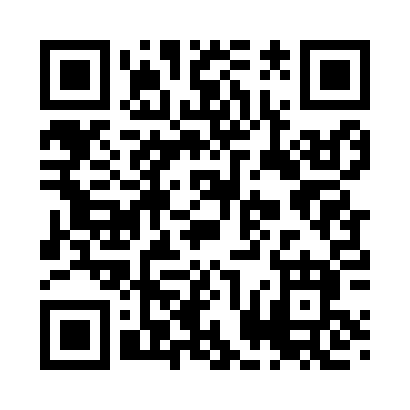 Prayer times for South Hannibal, New York, USAMon 1 Jul 2024 - Wed 31 Jul 2024High Latitude Method: Angle Based RulePrayer Calculation Method: Islamic Society of North AmericaAsar Calculation Method: ShafiPrayer times provided by https://www.salahtimes.comDateDayFajrSunriseDhuhrAsrMaghribIsha1Mon3:435:301:105:158:5010:372Tue3:435:311:105:158:5010:373Wed3:445:311:115:168:4910:364Thu3:455:321:115:168:4910:365Fri3:465:331:115:168:4910:356Sat3:475:331:115:168:4810:357Sun3:485:341:115:168:4810:348Mon3:495:351:115:168:4810:339Tue3:505:351:115:168:4710:3210Wed3:515:361:125:168:4710:3111Thu3:535:371:125:168:4610:3012Fri3:545:381:125:168:4610:2913Sat3:555:391:125:158:4510:2814Sun3:565:391:125:158:4410:2715Mon3:585:401:125:158:4410:2616Tue3:595:411:125:158:4310:2517Wed4:005:421:125:158:4210:2418Thu4:025:431:125:158:4110:2319Fri4:035:441:125:158:4110:2120Sat4:045:451:135:148:4010:2021Sun4:065:461:135:148:3910:1922Mon4:075:471:135:148:3810:1723Tue4:095:481:135:148:3710:1624Wed4:105:491:135:138:3610:1425Thu4:125:501:135:138:3510:1326Fri4:135:511:135:138:3410:1127Sat4:155:521:135:138:3310:1028Sun4:165:531:135:128:3210:0829Mon4:185:541:135:128:3110:0730Tue4:195:551:135:118:3010:0531Wed4:215:561:125:118:2910:03